农业农村部食物与营养发展研究所2020年度公开招聘专业笔试专业笔试人员名单一、专业笔试人员名单（按姓氏拼音排序，排名不分先后）白亚娟、蔡松锋、常思远、陈晓婷、丁靖敏、董元璞、金  迪、孔宪敏、李宝瑞、李  璐、李  岩、李远博、李  云、刘春阳、刘宏超、刘  曦、闾  霓、聂  莹、潘海坤、文  雪、祁敬杰、王承铎、王静宇、修文彦、于蓉蓉、张丽末二、专业笔试确认二维码（专业笔试相关通知微信群）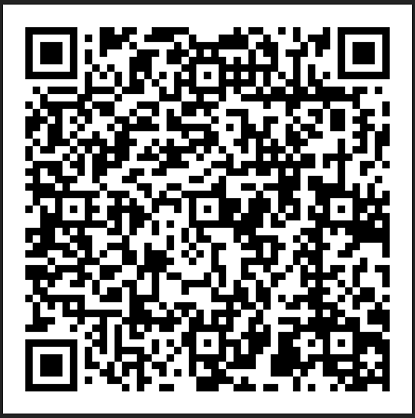 